Freshman Biology			Standard 5/Objective 2 – Study GuideEvolution is a __________________!Evolution: ________________________________________________________________________.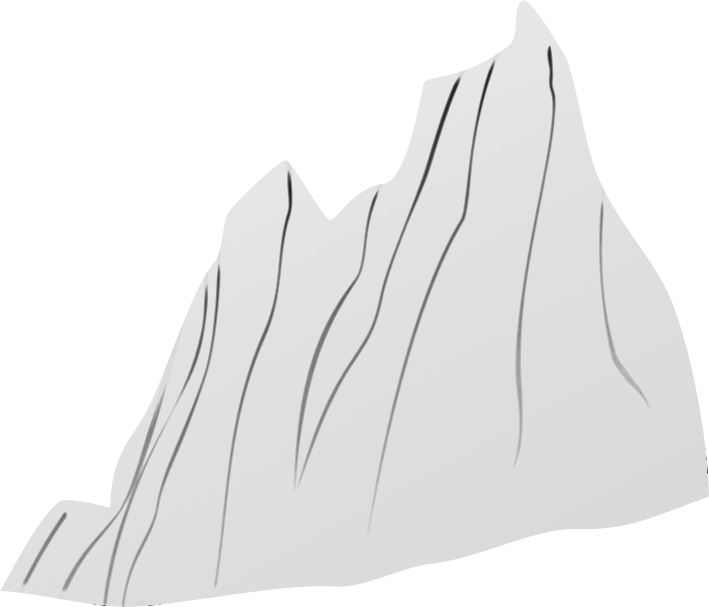 It is rational to believethat mountains evolve.Why? 																																																												      																																			What type of evolution is the evolution of mountains? 								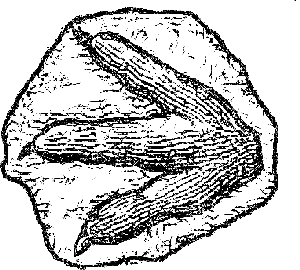 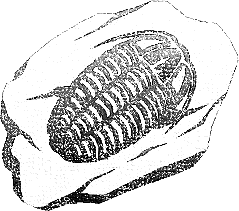 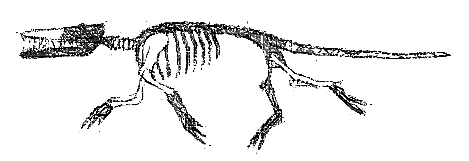 How are fossils evidence of evolution? 																																																																																					Observation: 																													Inference: 																													Chemical Dating: 																																																										Half-Life: 																													Embryology: 																													DNA Structure Similarities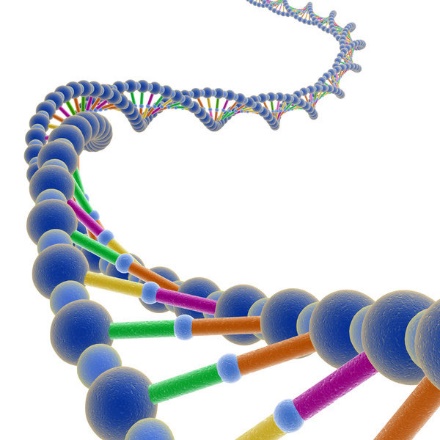 Vestigial Structures (Vestiges): 																																									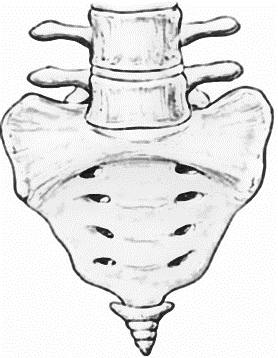 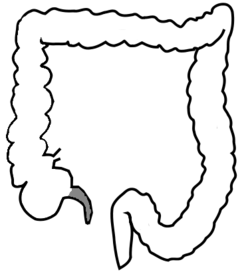 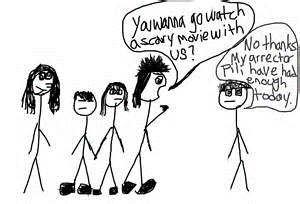 Examples: 																																												Homologous Structures: 																																										_____________	        ______________		 _____________      ____________     _______________   ____________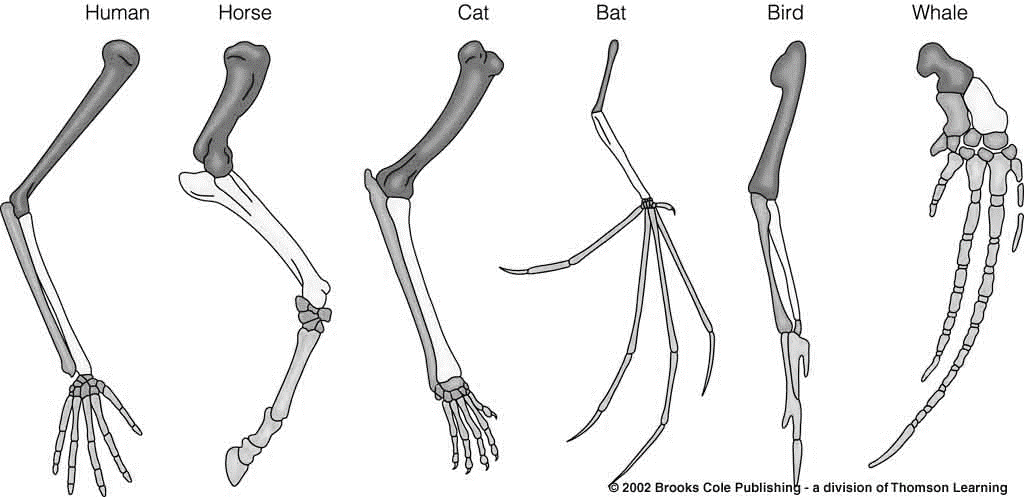 Atavistic Structures (Atavism): 																																									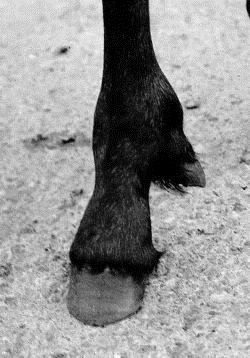 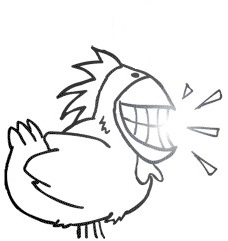 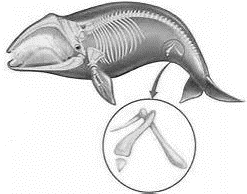 Similar DNA: 																																											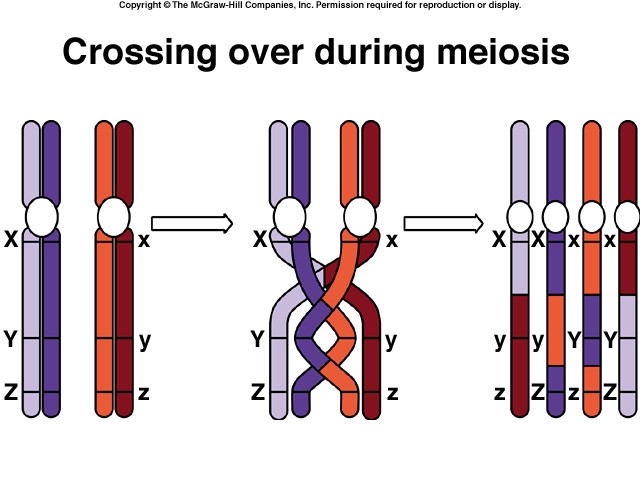 ____________________ may happen during _______________________ or during___________________________. It is a _______________________________ change in the DNA sequence.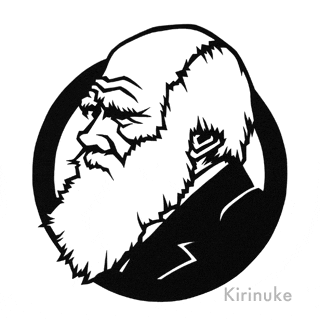 				Charles Darwin wrote: 												Darwin’s Big Ideas: 1. 														          2. 												What is “Tree Thinking”? 							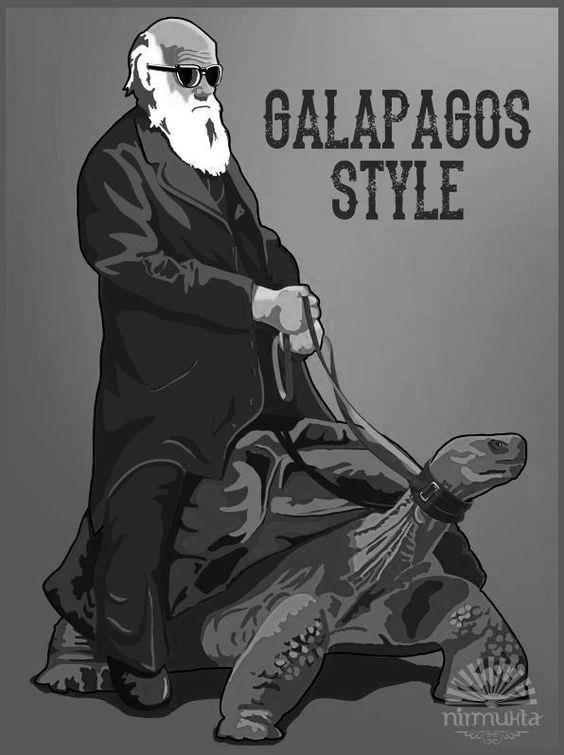 What Darwin Never Knew: Video and WorksheetBuilding a History from Artifacts: Observation and Inference Activity